Additional Resources for FamiliesGarrett County Health Departmenthttps://garretthealth.org301-334-7777Maryland Coalition of Familieswww.mdcoalition.org410-730-8267/1-888-607-3637Department of Juvenile Serviceswww.djs/maryland.gov301-334-8608Department of Social Servicesdhr.maryland.gov/local-offices/garrett-county/301-533-3000Maryland Developmental Disabilities Administrationdda.health.maryland.gov/Pages/home.aspx410-234-8250Garrett County Public Schoolswww.garrettcountyschools.org301-334-8900Garrett County Behavioral Health Authority/LMBgccsa-gchd@maryland.gov301-334-7440Maryland Division of Rehabilitation Serviceswww.dors.maryland.gov410-767-4160Funded by the Governor’s Office for Children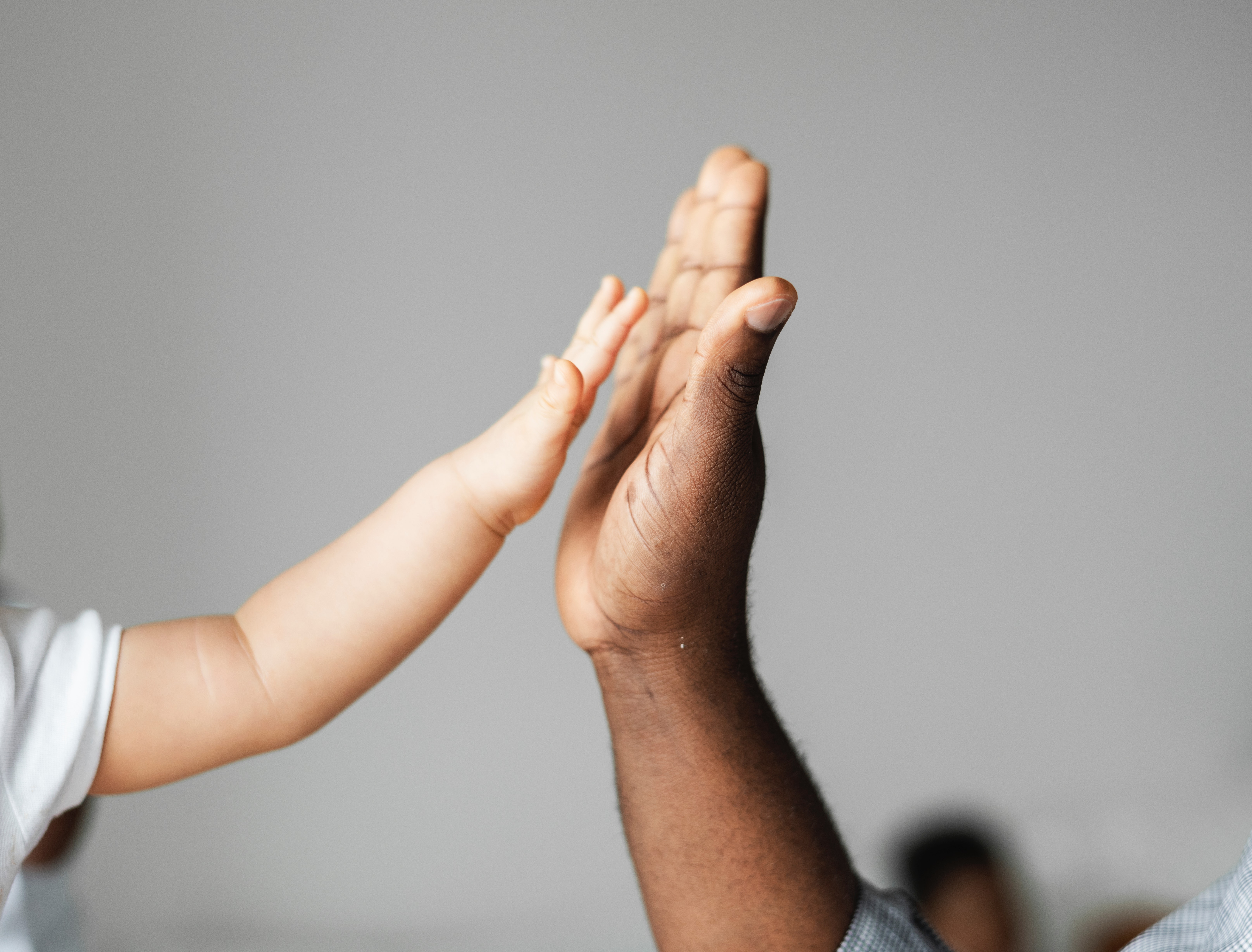 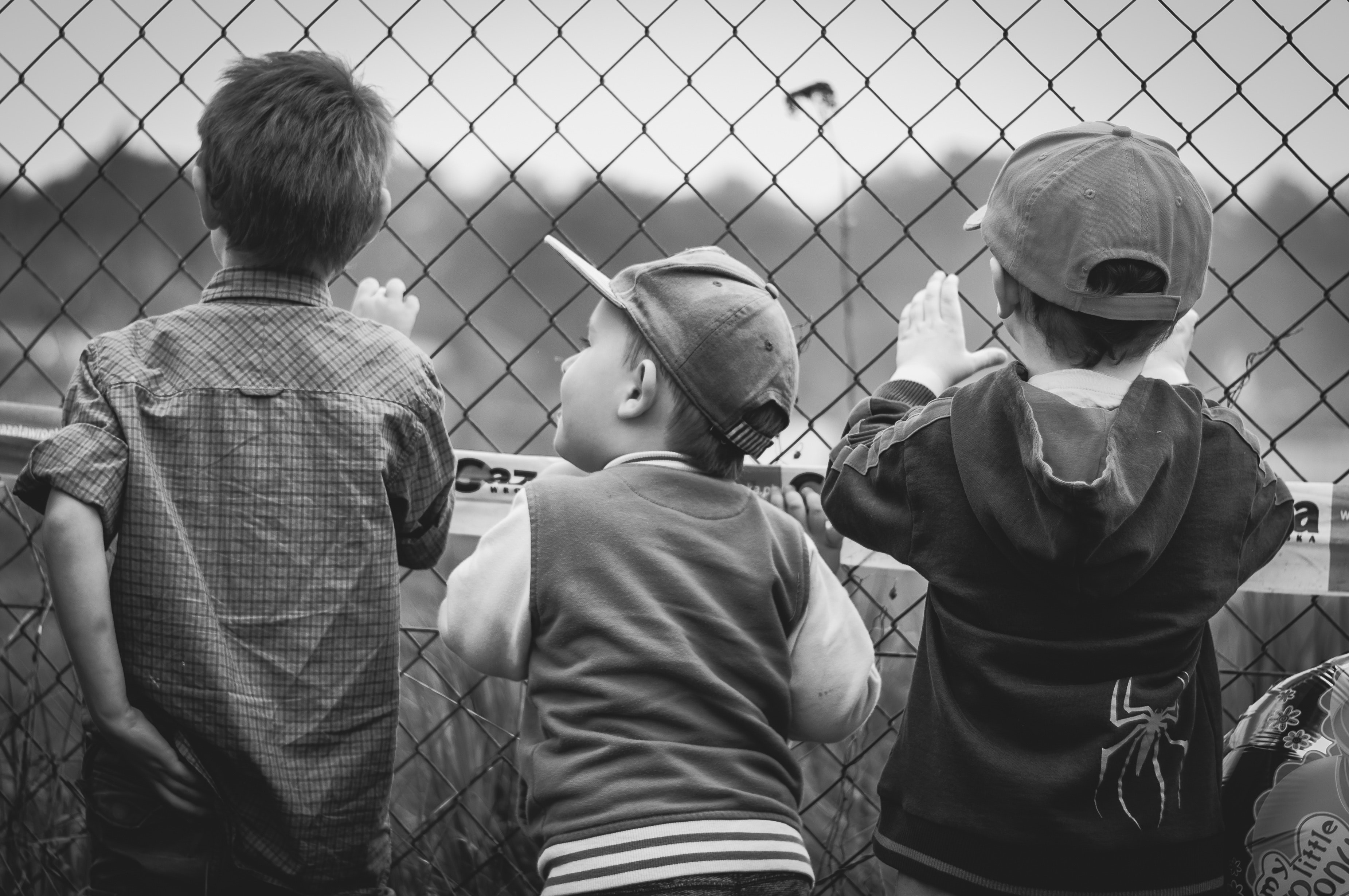 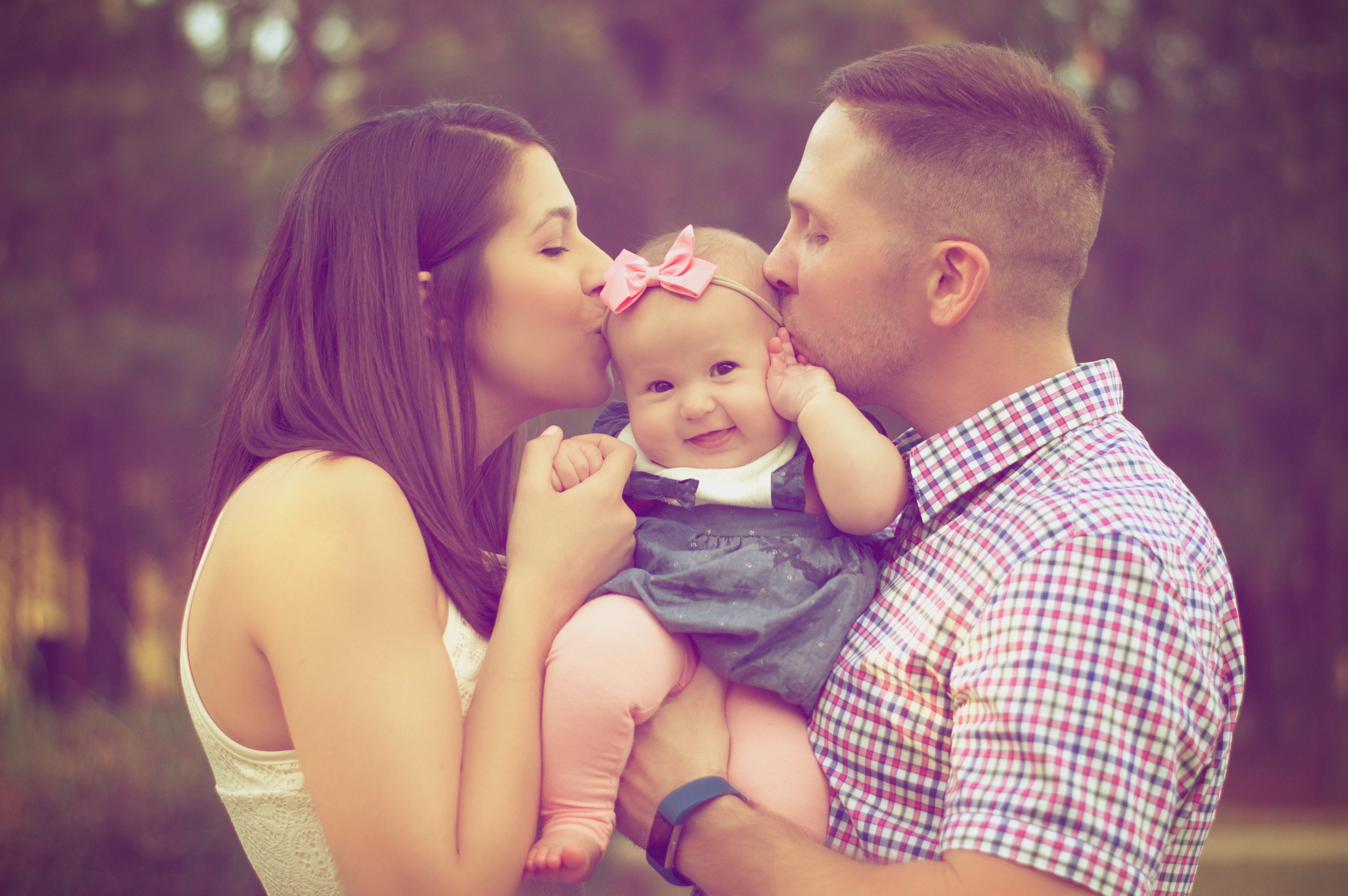 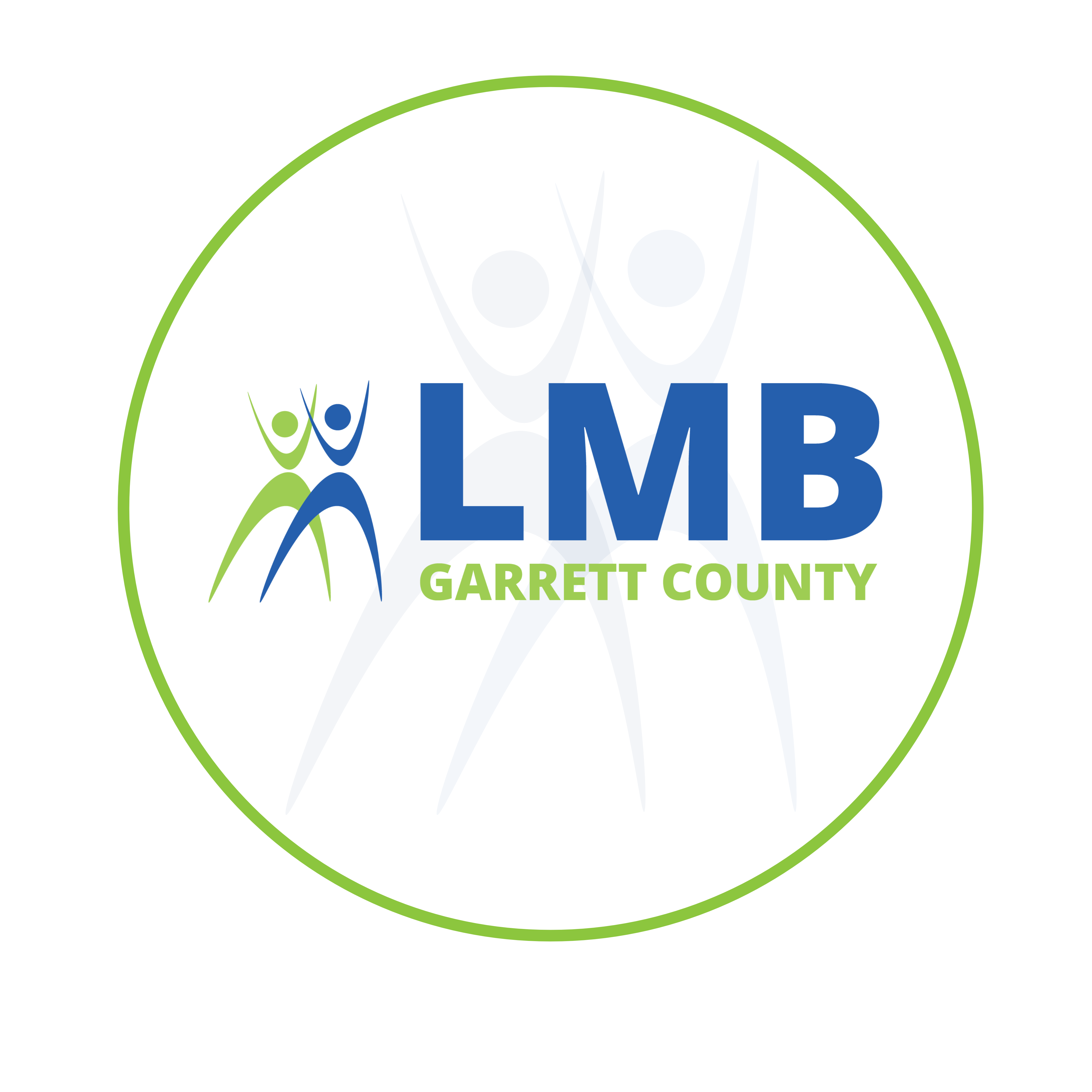 